鸿利智汇集团2023届管培生招聘简章鸿利智汇集团股份有限公司（简称鸿利智汇）创立于2004年，注册资本7.1亿，总部位于中国广州。公司于2011年在深交所上市（股票代码为300219），2018年泸州老窖集团成为鸿利智汇控股股东。鸿利智汇主要业务包括半导体封装、LED汽车照明等板块，生产基地遍布广州、南昌、东莞、镇江等地。2020年1月，鸿利智汇荣获中华人民共和国国务院颁发的2019年度国家科学技术进步一等奖。“主动服务，用心沟通”。鸿利智汇以广州、南昌、东莞、镇江等为主要生产基地，在全国设立了深圳、福建、四川、江苏、浙江等直销中心；在俄罗斯、巴西、印度尼西亚、韩国等地设置海外代理商，为全球客户提供快速及时的服务。公司的客户已覆盖全国大部分省市，以及欧洲、美洲、东南亚、非洲等40多个国家和地区。未来，鸿利智汇将加快创新步伐，用匠心智造续写光电伟业，扩大半导体封装、LED汽车照明生产规模，继续加大在VCSEL、Mini/Micro LED、Micro LED等专业领域的投入，保持行业领先。"少消耗一度电，多还原一分绿"是公司的企业使命，公司始终不懈坚持于节能科技的研发及普及，力求以不懈的努力，带动节能环保的蝴蝶效应，为全球绿色环保事业做出卓越贡献。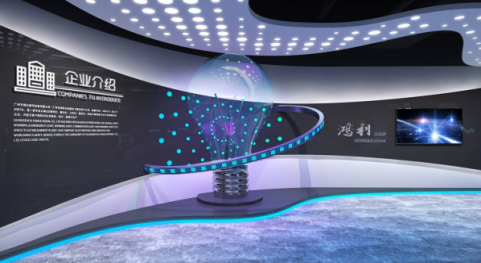 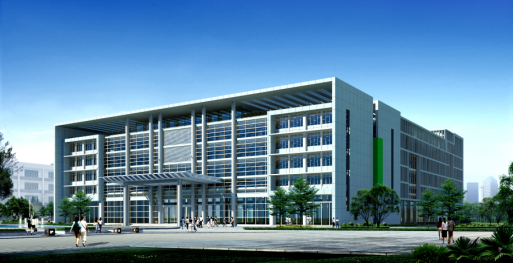 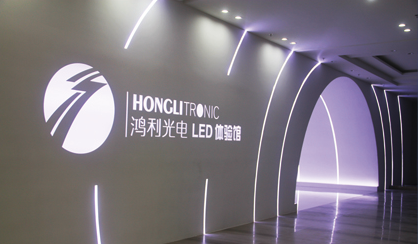 关于“鸿鹄计划”“鸿鹄计划”旨在培养带有鸿利基因、认同鸿利文化的核心管理人才和专业技术骨干，作为公司战略有效执行及未来发展的有力支撑！加入“鸿鹄计划”你将收获：专属高管导师享受多元培训玩转职场生活开启职场直通车跟一群志同道合的人共同成长！培养计划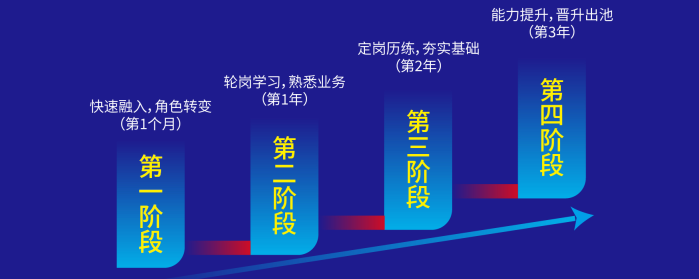 招聘岗位福利待遇首年综合年薪约10-17万，每年享有调薪机会五险一金、伙食补贴、免费住宿（免费WIFI、空调、热水、独立卫生间）国家法定假期、带薪年假、婚假、产假、陪产假等各园区内设超市、图书馆、篮球场、网球场、羽毛球场、乒乓球场、舞蹈室等员工生活设施多样津贴补助、激励奖金、丰厚的节日礼品丰富的培训活动、员工活动、年度旅游、健康体检提供在职学历提升机会及学历提升补贴（学费的40%）招聘流程网申-- 宣讲会-- 初试-- 复试-- offer-- 签约简历投递方式PC端链接：https://xyz.51job.com/external/apply.aspx?ctmid=66097732、网申二维码：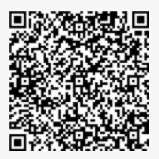 联系方式：广州总部：020-86733333-3259邮箱：hlhr@honglitronic.com地址：广州市花都区花东镇先科一路1号了解更多信息可扫码关注企业微信公众号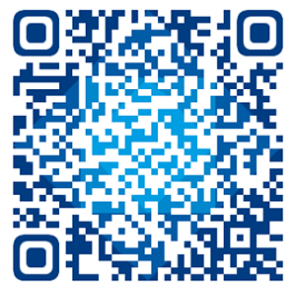 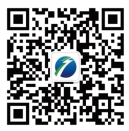 序号岗位专业需求学历要求工作地点1研发管培生光电、电子信息、材料、自动化等相关专业本科、硕士广州、深圳、南昌2法务管培生法学相关专业本科、硕士广州3IT管培生计算机类、软件工程等相关专业本科广州4企业管理管培生经济、金融、企业管理等相关专业本科、硕士广州5工艺管培生光电、电子信息、材料等理工类专业本科南昌6设备管培生机械、自动化、机电一体化、电子信息工程等相关专业本科南昌7品质管培生光电、电子信息、材料等理工类专业本科南昌8销售管培生市场营销、工商管理、理工类相关专业，具体不限本科深圳